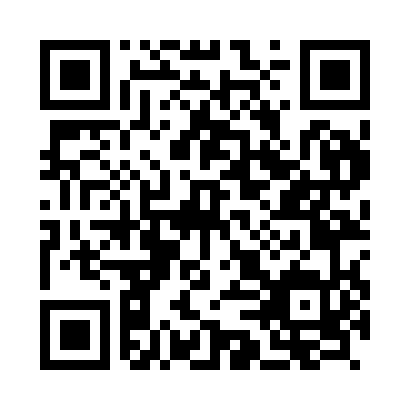 Prayer times for Zongomero, TanzaniaMon 1 Jul 2024 - Wed 31 Jul 2024High Latitude Method: NonePrayer Calculation Method: Muslim World LeagueAsar Calculation Method: ShafiPrayer times provided by https://www.salahtimes.comDateDayFajrSunriseDhuhrAsrMaghribIsha1Mon5:286:4312:343:556:257:352Tue5:286:4312:343:556:257:353Wed5:286:4312:343:556:257:364Thu5:286:4312:343:556:257:365Fri5:296:4312:343:566:267:366Sat5:296:4312:353:566:267:367Sun5:296:4412:353:566:267:368Mon5:296:4412:353:566:267:369Tue5:296:4412:353:566:277:3710Wed5:296:4412:353:566:277:3711Thu5:306:4412:353:576:277:3712Fri5:306:4412:363:576:277:3713Sat5:306:4412:363:576:277:3714Sun5:306:4412:363:576:287:3715Mon5:306:4412:363:576:287:3716Tue5:306:4412:363:576:287:3817Wed5:306:4412:363:576:287:3818Thu5:306:4412:363:586:287:3819Fri5:306:4412:363:586:287:3820Sat5:306:4412:363:586:297:3821Sun5:306:4412:363:586:297:3822Mon5:306:4412:363:586:297:3823Tue5:306:4412:363:586:297:3824Wed5:306:4412:363:586:297:3825Thu5:306:4312:363:586:297:3826Fri5:306:4312:363:586:297:3827Sat5:306:4312:363:586:307:3828Sun5:306:4312:363:586:307:3829Mon5:306:4312:363:586:307:3830Tue5:306:4312:363:586:307:3831Wed5:306:4212:363:586:307:38